Comité central d’éthique de la recherche du ministre de la Santé et des Services sociauxformulaire de notification de la fin d’un projet de rechercheJ’atteste que les renseignements fournis au présent formulaire sont exacts.Signature du chercheur principal					Date Insérer votre signature électronique sous forme image en cliquant sur le petit carré et sous une autre forme en cliquant sur le grand carré.Section 1Section 1Section 1Section 1Section 1Section 1Section 11.1Date de soumission du formulaire :Date de soumission du formulaire :Date de soumission du formulaire :Date de soumission du formulaire :Date de soumission du formulaire :Date de soumission du formulaire :1.2Indiquez le titre complet du projet de recherche :Indiquez le titre complet du projet de recherche :Indiquez le titre complet du projet de recherche :Indiquez le titre complet du projet de recherche :Indiquez le titre complet du projet de recherche :Indiquez le titre complet du projet de recherche :1.3Indiquez le numéro de référence du projet de recherche octroyé par le Comité :Indiquez le numéro de référence du projet de recherche octroyé par le Comité :Indiquez le numéro de référence du projet de recherche octroyé par le Comité :Indiquez le numéro de référence du projet de recherche octroyé par le Comité :Indiquez le numéro de référence du projet de recherche octroyé par le Comité :Indiquez le numéro de référence du projet de recherche octroyé par le Comité :1.4Indiquez le nom et les coordonnées du chercheur principal :Indiquez le nom et les coordonnées du chercheur principal :Indiquez le nom et les coordonnées du chercheur principal :Indiquez le nom et les coordonnées du chercheur principal :Indiquez le nom et les coordonnées du chercheur principal :Indiquez le nom et les coordonnées du chercheur principal :1.4Téléphone :Téléphone :Télécopieur :Télécopieur :Courriel :Courriel :1.5Indiquez le nom et les coordonnées du coordonnateur de recherche :Indiquez le nom et les coordonnées du coordonnateur de recherche :Indiquez le nom et les coordonnées du coordonnateur de recherche :Indiquez le nom et les coordonnées du coordonnateur de recherche :Indiquez le nom et les coordonnées du coordonnateur de recherche :Ne s’applique pas 1.5Téléphone :Téléphone :Télécopieur :Télécopieur :Courriel :Courriel :1.6Indiquez le nom et l’adresse du site où le projet de recherche est réalisé :Indiquez le nom et l’adresse du site où le projet de recherche est réalisé :Indiquez le nom et l’adresse du site où le projet de recherche est réalisé :Indiquez le nom et l’adresse du site où le projet de recherche est réalisé :Indiquez le nom et l’adresse du site où le projet de recherche est réalisé :Indiquez le nom et l’adresse du site où le projet de recherche est réalisé :1.7Indiquez le nom de l’organisme subventionnaire – recherche subventionnée :Indiquez le nom de l’organisme subventionnaire – recherche subventionnée :Indiquez le nom de l’organisme subventionnaire – recherche subventionnée :Indiquez le nom de l’organisme subventionnaire – recherche subventionnée :Indiquez le nom de l’organisme subventionnaire – recherche subventionnée :Ne s’applique pas 1.8Indiquez le nom et les coordonnées du commanditaire – essais cliniques pharmaceutiques :Indiquez le nom et les coordonnées du commanditaire – essais cliniques pharmaceutiques :Indiquez le nom et les coordonnées du commanditaire – essais cliniques pharmaceutiques :Indiquez le nom et les coordonnées du commanditaire – essais cliniques pharmaceutiques :Indiquez le nom et les coordonnées du commanditaire – essais cliniques pharmaceutiques :Ne s’applique pas 1.8Indiquez le nom de la personne à joindre chez le commanditaire :Indiquez le nom de la personne à joindre chez le commanditaire :Indiquez le nom de la personne à joindre chez le commanditaire :Indiquez le nom de la personne à joindre chez le commanditaire :Indiquez le nom de la personne à joindre chez le commanditaire :Indiquez le nom de la personne à joindre chez le commanditaire :1.8Téléphone :Téléphone :Télécopieur :Télécopieur :Courriel :Courriel :1.9Indiquez le nom et les coordonnées de l’organisme de recherche contractuelle – essais cliniques pharmaceutiques :Indiquez le nom et les coordonnées de l’organisme de recherche contractuelle – essais cliniques pharmaceutiques :Indiquez le nom et les coordonnées de l’organisme de recherche contractuelle – essais cliniques pharmaceutiques :Indiquez le nom et les coordonnées de l’organisme de recherche contractuelle – essais cliniques pharmaceutiques :Indiquez le nom et les coordonnées de l’organisme de recherche contractuelle – essais cliniques pharmaceutiques :Ne s’applique pas 1.9Indiquez le nom de la personne à joindre à l’organisme de recherche contractuelle :Indiquez le nom de la personne à joindre à l’organisme de recherche contractuelle :Indiquez le nom de la personne à joindre à l’organisme de recherche contractuelle :Indiquez le nom de la personne à joindre à l’organisme de recherche contractuelle :Indiquez le nom de la personne à joindre à l’organisme de recherche contractuelle :Indiquez le nom de la personne à joindre à l’organisme de recherche contractuelle :1.9Téléphone :Télécopieur :Télécopieur :Courriel :Courriel :Courriel :Section 2 Section 2 Section 2 2.1Indiquez la date de l’approbation finale du projet de recherche donné par le Comité :Indiquez la date de l’approbation finale du projet de recherche donné par le Comité :2.2Indiquez la date à laquelle le projet de recherche a commencé :Indiquez la date à laquelle le projet de recherche a commencé :2.3Indiquez la date à laquelle le projet de recherche a pris fin :Indiquez la date à laquelle le projet de recherche a pris fin :2.4Présentez brièvement le projet de recherche, en des termes aussi peu techniques que possible et sans faire de renvoi au protocole :Présentez brièvement le projet de recherche, en des termes aussi peu techniques que possible et sans faire de renvoi au protocole :2.5Faites un résumé des résultats de projet de recherche. Joignez, le cas échéant, une copie des publications portant sur les résultats de la recherche.Faites un résumé des résultats de projet de recherche. Joignez, le cas échéant, une copie des publications portant sur les résultats de la recherche.2.6Indiquez le profil des sujets de recherche :Indiquez le profil des sujets de recherche :2.6 Hommes. Femmes. Majeurs aptes. Mineurs. Majeurs inaptes. Personnes majeures dont l’inaptitude est subite.2.7Donnez les informations suivantes relativement aux sujets de recherche :Nombre de sujets à recruter initialement :      	     Nombre de sujets qui ont effectivement été recrutés :         Nombre de sujets dont la participation est terminée :           Nombre de sujets qui ont été exclus ou retirés du projet :      	     Nombre de sujets qui ont abandonné en cours de route :       	      Donnez les informations suivantes relativement aux sujets de recherche :Nombre de sujets à recruter initialement :      	     Nombre de sujets qui ont effectivement été recrutés :         Nombre de sujets dont la participation est terminée :           Nombre de sujets qui ont été exclus ou retirés du projet :      	     Nombre de sujets qui ont abandonné en cours de route :       	      2.8Indiquez les motifs de l’exclusion ou du retrait des sujets de recherche ou de l’abandon du projet par ceux-ci :Motifs des exclusions ou retraits :Motifs des abandons, si connus :Indiquez les motifs de l’exclusion ou du retrait des sujets de recherche ou de l’abandon du projet par ceux-ci :Motifs des exclusions ou retraits :Motifs des abandons, si connus :Section 3 Section 3 Section 3 3.1Y a-t-il eu des modifications apportées au protocole?Oui  Non Dans l’affirmative, avez-vous informé le Comité? Oui  Non  Ne s’applique pas Y a-t-il eu des modifications apportées au protocole?Oui  Non Dans l’affirmative, avez-vous informé le Comité? Oui  Non  Ne s’applique pas 3.2Y a-t-il eu un nouveau renseignement susceptible d’affecter l’éthicité du projet ou encore d’influer sur la décision d’un sujet de recherche quant à sa participation au projet? Oui  Non Dans l’affirmative, avez-vous informé le Comité? Oui  Non  Ne s’applique pas Y a-t-il eu un nouveau renseignement susceptible d’affecter l’éthicité du projet ou encore d’influer sur la décision d’un sujet de recherche quant à sa participation au projet? Oui  Non Dans l’affirmative, avez-vous informé le Comité? Oui  Non  Ne s’applique pas 3.3Y a-t-il eu une modification de l’équilibre clinique à la lumière des données recueillies?  Oui  Non Dans l’affirmative, avez-vous informé le Comité? Oui  Non  Ne s’applique pas Y a-t-il eu une modification de l’équilibre clinique à la lumière des données recueillies?  Oui  Non Dans l’affirmative, avez-vous informé le Comité? Oui  Non  Ne s’applique pas 3.4Y a-t-il eu des incidents thérapeutiques ou des réactions indésirables ou encore des accidents?Oui  Non Dans l’affirmative, avez-vous informé le Comité? Oui  Non  Ne s’applique pas Y a-t-il eu des incidents thérapeutiques ou des réactions indésirables ou encore des accidents?Oui  Non Dans l’affirmative, avez-vous informé le Comité? Oui  Non  Ne s’applique pas 3.5Y a-t-il eu une interruption du projet?Oui  Non Dans l’affirmative, avez-vous informé le Comité? Oui  Non  Ne s’applique pas Y a-t-il eu une interruption du projet?Oui  Non Dans l’affirmative, avez-vous informé le Comité? Oui  Non  Ne s’applique pas 3.6Y a-t-il eu des problèmes constatés par un tiers au cours d’une activité de surveillance ou de vérification, interne ou externe, lesquels problèmes seraient susceptibles de remettre en question soit l’éthicité du projet, soit la décision du CÉR?Oui  Non Dans l’affirmative, avez-vous informé le Comité? Oui  Non  Ne s’applique pas Y a-t-il eu des problèmes constatés par un tiers au cours d’une activité de surveillance ou de vérification, interne ou externe, lesquels problèmes seraient susceptibles de remettre en question soit l’éthicité du projet, soit la décision du CÉR?Oui  Non Dans l’affirmative, avez-vous informé le Comité? Oui  Non  Ne s’applique pas 3.7Y a-t-il eu des déviations au protocole de recherche?Oui  Non Dans l’affirmative, avez-vous informé le Comité? Oui  Non  Ne s’applique pas Y a-t-il eu des déviations au protocole de recherche?Oui  Non Dans l’affirmative, avez-vous informé le Comité? Oui  Non  Ne s’applique pas 3.8Y a-t-il eu de nouvelles informations dans la littérature ou dans des études récentes qui pourraient modifier l’équilibre entre les risques et les bénéfices du projet?Oui  Non Dans l’affirmative, avez-vous informé le Comité? Oui  Non  Ne s’applique pas Y a-t-il eu de nouvelles informations dans la littérature ou dans des études récentes qui pourraient modifier l’équilibre entre les risques et les bénéfices du projet?Oui  Non Dans l’affirmative, avez-vous informé le Comité? Oui  Non  Ne s’applique pas 3.9Les résultats du projet ont-ils déjà été soumis pour publication, présentés ou publiés? Oui	 NonLes résultats du projet ont-ils déjà été soumis pour publication, présentés ou publiés? Oui	 Non3.10Y a-t-il eu une situation de conflit d’intérêts – apparent, éventuel ou réel et touchant un ou plusieurs membres de l’équipe de recherche – qu’il ne connaissait pas au moment de sa dernière approbation du projet? Oui  Non Dans l’affirmative, avez-vous informé le Comité? Oui  Non  Ne s’applique pas Y a-t-il eu une situation de conflit d’intérêts – apparent, éventuel ou réel et touchant un ou plusieurs membres de l’équipe de recherche – qu’il ne connaissait pas au moment de sa dernière approbation du projet? Oui  Non Dans l’affirmative, avez-vous informé le Comité? Oui  Non  Ne s’applique pas 3.11Y a-t-il eu une allégation de manquement à l’éthique (ex. : plainte d’un sujet de recherche, non-respect des règles relatives à l’éthique ou à l’intégrité) concernant un ou plusieurs chercheurs? Oui  Non Dans l’affirmative, avez-vous informé le Comité? Oui  Non  Ne s’applique pas Y a-t-il eu une allégation de manquement à l’éthique (ex. : plainte d’un sujet de recherche, non-respect des règles relatives à l’éthique ou à l’intégrité) concernant un ou plusieurs chercheurs? Oui  Non Dans l’affirmative, avez-vous informé le Comité? Oui  Non  Ne s’applique pas 3.12Y a-t-il eu des problèmes dans l’exécution du projet de recherche? Oui  Non Dans l’affirmative, avez-vous informé le Comité? Oui  Non  Ne s’applique pas Y a-t-il eu des problèmes dans l’exécution du projet de recherche? Oui  Non Dans l’affirmative, avez-vous informé le Comité? Oui  Non  Ne s’applique pas 3.13Le projet a-t-il posé des problèmes ou soulevé des difficultés sur le plan éthique? Oui  Non Dans l’affirmative, avez-vous informé le Comité? Oui  Non  Ne s’applique pas Le projet a-t-il posé des problèmes ou soulevé des difficultés sur le plan éthique? Oui  Non Dans l’affirmative, avez-vous informé le Comité? Oui  Non  Ne s’applique pas 3.14Voulez-vous porter un autre élément à l’attention du CÉR? Oui  Non Dans l’affirmative, précisez :Voulez-vous porter un autre élément à l’attention du CÉR? Oui  Non Dans l’affirmative, précisez :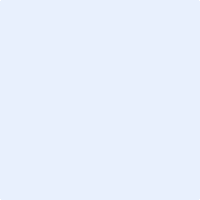 